ПРОЕКТПринято на сессииСовета депутатов ____________Р Е Ш Е Н И Еот ___________ 2021г.                            рп. Усть-Абакан                                         №  ________О внесении изменений в Решение Совета депутатов Усть-Абаканского района Республики Хакасия от 11.05.2017 № 64 «Об утверждении Генерального плана и Правил землепользования и застройки Чарковского сельсовета Республики Хакасия».В соответствии со статьей 14 Федерального закона от 06.10.2003 № 131-ФЗ «Об общих принципах организации местного самоуправления в Российской Федерации», статьями 31 - 33 Градостроительного кодекса Российской Федерации, на основании ходатайства Главы Усть-Абаканского района, руководствуясь статьей 23 Устава муниципального образования Усть-Абаканский район, Совет депутатов Усть-Абаканского района Республики ХакасияРЕШИЛ:1. Внести в Решение Совета депутатов Усть-Абаканского района Республики Хакасия от 11.05.2017 № 64 «Об утверждении Генерального плана и Правил землепользования и застройки Чарковского сельсовета Республики Хакасия» изменения в части включения в градостроительный регламент территориальной зоны «ОД - Общественно-деловая зона» основного вида разрешенного использования земельных участков «Амбулаторно-поликлиническое обслуживание».2. Настоящее Решение вступает в силу после его официального опубликования в газете «Усть-Абаканские известия официальные».3. Направить настоящее Решение для подписания и опубликования в газете «Усть-Абаканские известия официальные» Главе Усть-Абаканского района 
Егоровой Е.В.Председатель Совета депутатов		           		ГлаваУсть-Абаканского района                                   		Усть-Абаканского района___________Владимиров В.М.			           ___________Егорова Е.В.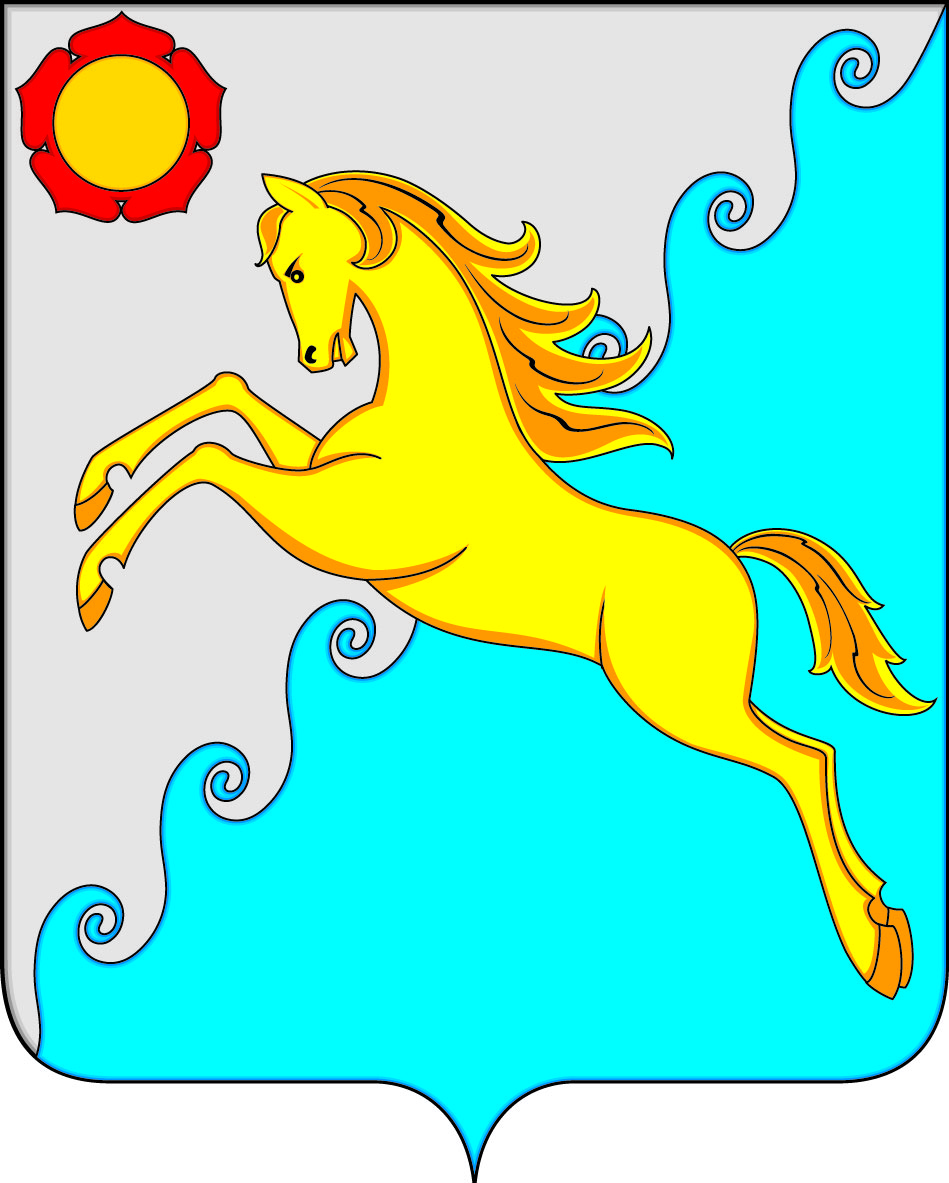 СОВЕТ ДЕПУТАТОВ  УСТЬ-АБАКАНСКОГО РАЙОНА РЕСПУБЛИКИ ХАКАСИЯ